Curriculum VitaeCareer Objective:Seek to work in an environment that will challenge me further, while allowing me to contribute to the continued growth and success of the organization. Obtain a position that will provide me the ability to apply my experience to a industry and  to further my knowledge in the field of Instrumentation & control Engineering.Education:M.Sc. (Instrumentation & Control Systems), 			2012University of Huddersfield – Huddersfield, UKBE (Electronics & Instrumentation Engineering),		2007Osmania University – India Key Skills:Designing, commissioning, installation of control systems for Industrial Automation Projects.Determine control system requirements for  an  Industrial Automated System.Maintenance & Troubleshooting hardware & software part of PLC & DCS control systems.Ability to program PLC’S, DCS in different programming languages i.e. LAD, FBD, STL.Familiar with different PLC’S programming software & its relevant hardware architecture.  Working knowledge on Loops like HART, Foundation Field BUS, Profibus , Control net.Development of graphic screens , alarms , trends & report management for HMI & SCADA. Installation, Maintenance, Trouble shooting of Variable Speed Drives, Servo Drives.Ability to provide instruments specification & design PI&D   in accordance with process.Selection, Installation, configuration & calibration of advanced instrumentation systems.Computer Skills:Siemens Simatic Manager & Win CC, Siemens PDM ,Schneider Unity Pro XL & Vijeo Citect ,RS logix 5000, Factory Talk , RS View 32, Delta Explorer , Proficy Machine edition ,cimplicity ,Honeywell EBI Builder , Matlab  , Multisim , Labview , Solid cams ,Auto Cad ,  Microsoft operating systems , MS office .Career Experience:Rush Project Division , Saudi Arabia  Instrumentation & Control Engineer , August 2009 to Date.Presently working  as I& C Engineer, responsible for commissioning, Installation, Maintenance & troubleshooting of Power Plant, RO & Chemical Plant Projects. Job duties involved determining control system requirements for a project such as Instrument specifications, I/O Counts. As well development of process graphic screens, programming of Siemens, AB, GE Fanuc Schneider PLCS, Emerson DCS & configuring VFDs, SMART Instruments. Furthermore, on site testing of PLC programs, specifying FAT/SAT procedures, providing technical review, & feasibility study of tender specification for Control Systems. WhPartnership , Scotland ,UK  Automation & Control Engineer , January 2013 to March 2013.Worked on site as Automation & Control Engineer, for a factory installation of large German chemical Plant Company. The job involved commissioning of multiple fault tolerant Safe S7 300 PLCS networked together. Programming, Commissioning, Troubleshooting of Remote I/0 stations installed in hazardous areas. Furthermore, development of Graphical Screens for HMI & SCADA systems as per PI&D, configured instruments such as Sitrain level transmitters, SI FLOW meters using simatic PDM & configuration of profibus field devices. As well as preparation of O & M manuals for the system designed.Sofac Sytems, Secunderabad, India  Process Automation  Engineer , November 2007  to July 2009.Worked on as a process automation engineer for various industrial & BMS projects. Job Activities involved developing control system drawings, suggesting system architecture for process plants like cement, pharmaceutical, chemical plants & IT oriented BMS projects. Moreover major scope was installation, configuration, programming & commissioning of PLC control systems, Foundation Field bus devices ,Fire alarm systems, VESDA, FM 200 ,Access control System  & CCTV .Certifications & MembershipCertified Automation Engineer by Prolific Systems & pvt  ltd.Certified programmer in Unity Pro XL & Vijeo DesignerMember of Institution of Engineering & Technology (IET)Member of Saudi council of Engineers (SCE)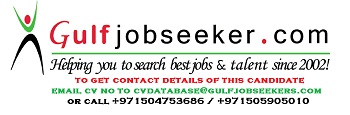 Gulfjobseeker.com CV No: 271362